关于开展“承信仰，薪火相传续华章”百名党员校友红色交流活动的通知各院（系）党委、党总支、直属党支部：为深入学习和全面贯彻党的教育方针与十九届六中全会精神，牢记为党育人、为国育才的使命，同时迎接东南大学120周年校庆，加强同党员校友的沟通，发挥优秀党员校友的榜样作用，引导研究生党员在讲座和座谈交流中传承红色精神，践行初心使命，在中国共产党第十九届中央委员会第六次全体会议召开并决定召开中国共产党第二十次全国代表大会暨东南大学建校120周年之际，党委研究生工作部面向全校研究生开展“承信仰，薪火相传续华章”百名党员校友红色交流活动。通过邀请曾任东南大学研究生党支部书记或在现任工作岗位中业绩突出、积极发挥党员先锋模范作用的优秀青年党员校友返校作专题讲座或参加座谈会，聆听心路历程，共谈初心使命，交流学习工作经验，展现东大研究生的精神面貌，以榜样力量激励广大研究生传承红色基因，凝聚奋进伟力，做担当民族复兴大任的时代新人。现将有关事项通知如下：一、活动主题和目的围绕“忆初心，承信仰，传精神，担使命”的主题，结合院系专业特点，也可结合东南大学120周年校庆，将红色精神薪火相传，让初心使命历久弥新，促进优秀青年党员校友和在校研究生的思想、经验交流，从榜样中汲取奋进力量。二、活动时间2022年3月-2022年12月三、邀请对象曾任东南大学研究生党支部书记或在现任工作岗位中业绩突出、积极发挥党员先锋模范作用的优秀青年党员校友，具备一定的典型示范作用。四、活动要求1、活动建议采取讲座、座谈会等形式，确保活动的覆盖范围；2、“红色交流”的内容可包括：（1）传承红色精神，弘扬东大传统，践行初心使命；（2）分享党支部书记/学生工作经历，交流党务/学生工作经验；（3）分享毕业后的岗位工作经验，号召各位研究生在各行各业中发挥先锋模范作用，向第二个百年奋斗目标迈进。3、活动结束后建议对优秀青年党员校友进行专题访谈。五、活动材料提交1、《2022年东南大学优秀“党员校友红色交流”活动评选推荐表》（见附件1）2、活动图文总结材料（以新闻稿形式撰写，字数2000字以上，具体要求见附件2）；3、访谈视频材料（对优秀青年党员校友进行访谈，时长不超过5分钟，具体要求见附件3）。所有相关材料须经受邀嘉宾确认后签字授权。六、评奖评优以院系基层党委/党总支为单位，推荐不超过3场优秀“党员校友红色交流”活动，填写《2022年东南大学优秀“党员校友红色交流”活动评选推荐表》（见附件1），连同相关活动材料一并报送党委研究生工作部。党委研究生工作部评审后，统一为所组织活动获评优秀的支部发放证书，优秀活动将在“东南大学研究生党建学习平台”微信公众号上推送并进行汇编以供学习。七、材料报送截止时间2022年11月20日前。八、注意事项1、活动结束后的嘉宾访谈问题设置可参考附件4，可根据实际情况进行调整；2、各院系以基层党委/党总支为单位统一报送纸质版和电子版材料。2022年11月20日前将纸质版《2022年东南大学优秀“党员校友红色交流”活动评选推荐表》和活动图文总结材料统一报送至党委研究生工作部（四牌楼校区逸夫建筑楼206室）。所有纸质材料均用A4纸打印，推荐表须经院系党委/党总支签署意见并加盖公章。同时将电子版的《2022年东南大学优秀“党员校友红色交流”活动评选推荐表》、活动图文总结材料、视频访谈材料通过OA发送至党委研究生工作部奚社新老师处，或发送至邮箱：gscpc3@seu.edu.cn。附件1：《2022年东南大学优秀“党员校友红色交流”活动评选推荐表》附件2：《党员校友红色交流活动图文总结材料整理要求》附件3：《党员校友红色交流活动访谈视频拍摄与提交要求》附件4：《党员校友红色交流活动访谈问题设置参考》东南大学党委研究生工作部二〇二二年二月十六日附件1：2022年东南大学优秀“党员校友红色交流”活动评选推荐表附件2：“党员校友红色交流”活动图文总结材料整理要求一、写作结构要求：总结材料的撰写主要包括以下六部分内容，总体字数要求2000字以上。（一）第一部分：标题采取正副标题形式：正标题应结合讲座或座谈会内容凝练而成，突出采访主旨和特色，符合人物经历特点，正标题字数控制在20字以内，不得直接使用本通知的主题名或活动名；副标题形式为“——xxx应邀作讲座”或“——xxx应邀参加座谈会”，可包含受访者姓名，称谓或职业等。如：巾帼心向党，奋进正当时——XXX同志应邀作讲座标题以下可配一张嘉宾照片或活动过程中的照片。（二）第二部分：嘉宾简介此部分内容可包含嘉宾姓名、出身年月、入党时间、学历、毕业时间、个人经历（如就读东南大学期间所在学院和支部、任职党支部书记或承担其他学生工作经历、毕业后的工作经历等）。简介内容贴近主题，主次分明，也可配上嘉宾个人照片，图片下方标注图片信息。（三）第三部分：讲座/座谈会实录整理1、活动概况包括讲座/座谈会的时间、地点，邀请嘉宾的信息，讲座/座谈会的主题，活动参与对象及人数等。内容格式参考如下：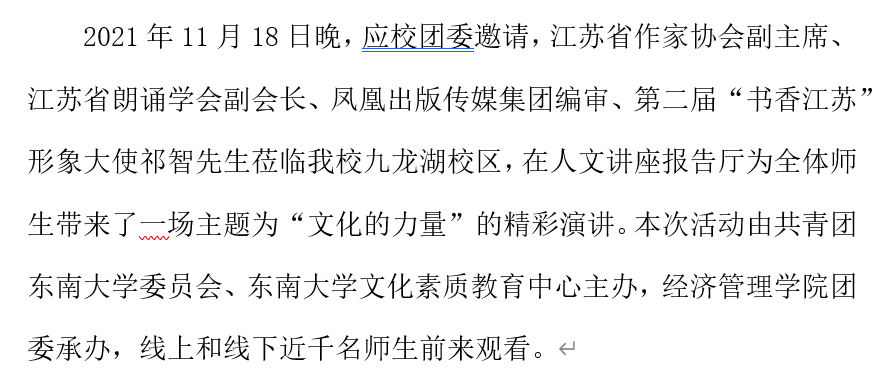 2、活动实施情况介绍讲座/座谈会的主要过程和内容，整理时需润色文稿，避免口语化表达，内容要求客观真实，切记杜撰，语言逻辑严谨，注意详略得当。3、活动特色与成效主要介绍项目开展特色与成效（如引发热烈反响、被新闻媒体报道等）、对研究生党员成长成才的作用及可推广的典型经验等。（四）第四部分：活动结束后嘉宾访谈实录整理此部分可参照《东南大学报》第1284期“救国之路的探寻 烽火岁月的记忆--周鹗老师访谈录”（可网上查找）的结构。第一段进行背景介绍，后面几段主体内容采取问答形式记录访谈内容。着力突出嘉宾形象，访谈内容整理时需润色文稿，内容客观真实，语言逻辑严谨、详略得当。（五）第五部分：心得体会此部分为受邀嘉宾（非必须）和参与活动的研究生代表（必须）结合自身感受，就此次活动发表看法和感悟。要求切合活动主题，感情真切，语言流畅，内容充实。每份研究生心得字数为400字以上，切忌使用带有强烈评价色彩的词汇。（六）第六部分：现场照片及新闻媒体报道截图精选3-5张，通过活动现场照片、新闻媒体报道截图等图片来展示活动的具体实施和成效，也可使用嘉宾提供的图片素材。每张图片下方应有图注，对图片内容进行简要介绍。图片放置于标题下、人物简介下，或在材料中间适当插入图片。（七）第七部分：活动主办方信息主办方信息，包括院系名称、支部名称、指导老师等内容。二、格式要求（1）正标题：宋体，加粗，小二号，居中，段前1行，段后0行，1.5倍行距；（2）副标题：宋体，四号，居中，段前0行，段后0.5行，1.5倍行距；（3）正文小标题：宋体，加粗，小四号，居中，段前0行，段后0行，1.5倍行距。（4）正文：宋体，小四号，两端对齐，首行缩进2字符，段前0行，段后0行，1.5倍行距。（5）详情可见项目图文总结材料格式模板：项目图文总结材料格式模板正标题——XX同志应邀作讲座一、嘉宾简介可包含嘉宾姓名、出身年月、入党时间、学历、毕业时间、个人经历（如就读东南大学期间所在学院和支部、任职党支部书记或承担其他学生工作经历、毕业后的工作经历等）。简介内容贴近主题，主次分明，也可配上嘉宾个人照片，图片下方标注图片信息。二、讲座/座谈会实录活动内容整理时需润色文稿，避免口语化表达，内容要求客观真实，切记杜撰，语言逻辑严谨，注意详略得当。三、嘉宾访谈实录第一段进行背景介绍，后面几段主体内容采取问答形式记录访谈内容。访谈内容整理时需润色文稿，内容客观真实，语言逻辑严谨、详略得当。四、心得体会此部分为受邀嘉宾（非必须）和参与活动的研究生代表（必须）结合自身感受，就此次活动发表看法和感悟。要求切合活动主题，感情真切，语言流畅，内容充实。每份研究生心得字数为400字以上，切忌使用带有强烈评价色彩的词汇。主办方信息，包括院系名称、支部名称、指导老师等内容。附件3：“党员校友红色交流”活动访谈视频拍摄与提交要求一、视频格式：MP4（不低于15M码流）。二、画面要求：画面为全高清（1920×1080）16:9制式，上下无黑遮幅，保持清晰、干净，有字幕。三、音频要求：应为受访者配戴话筒进行收音，不直接使用摄像机进行录音。节目声道分为1声道（解说、同期声），2声道（音乐、音效、动效）；最高电频不超过“-8dB(VU)”，最低电频不低于“-12dB(VU)”。四、字幕要求：对白、旁白和解说等应加配中文字幕，字幕应与画面有良好的同步性。字幕位置居中，字体字号为黑体60号，字边加阴影，用字准确无误，不使用繁体字、异体字、错别字。五、资料运用：片中非本校拍摄、非原创的视频素材，应在画面右上角注明“资料”字样，“资料”字体字号应为黑体65号，字边加阴影。六、备用视频：除提交满足上述要求的视频外，请另外再提交一版未加字幕及背景音乐的原版视频，方便后续对优秀视频的整理。附件4：“党员校友红色交流”活动访谈问题设置参考一、请问您是何时加入中国共产党的，入党的初心是什么？二、请问您在东南大学就读阶段担任党支部书记或承担其他学生工作的经历对自己当时和现在产生了怎样的影响，以及自己因此获得了怎样的成长与改变？三、请谈谈您担任党支部书记或承担其他学生工作期间的党务工作、学生工作经验。四、您在现任工作中如何发挥党员先锋模范作用？五、请问您认为研究生阶段应该注重培养什么样的能力和素质？您对今天的研究生党员骨干开展相关工作有什么建议吗？六、请问您认为当今研究生党员应该承担什么样的责任与使命？七、请谈谈您对东南大学研究生的寄语。以上问题仅供参考，可根据嘉宾个人经历和实际情况，设置不同的问题。活动名称支部名称院(系)名称活动时间活动覆盖人数指导老师联系方式受邀嘉宾受邀嘉宾受邀嘉宾受邀嘉宾姓名出生年月籍贯政治面貌毕业时间入党时间就读阶段曾任党内职务或其他学生工作经历嘉宾先进事迹类型□专业贡献  □基层工作  □志愿服务  □其他：       □专业贡献  □基层工作  □志愿服务  □其他：       □专业贡献  □基层工作  □志愿服务  □其他：       活动介绍（活动情况介绍、特色及创新之处、取得成效（如被新闻媒体报道）、存在的问题以及进一步优化的思路）（活动情况介绍、特色及创新之处、取得成效（如被新闻媒体报道）、存在的问题以及进一步优化的思路）（活动情况介绍、特色及创新之处、取得成效（如被新闻媒体报道）、存在的问题以及进一步优化的思路）院系党委/党总支推荐意见院（系）党委书记签字：                               （盖章） 2022年   月   日院（系）党委书记签字：                               （盖章） 2022年   月   日院（系）党委书记签字：                               （盖章） 2022年   月   日学校意见党委研工部负责人签字：（盖章）                            2022年   月   日党委研工部负责人签字：（盖章）                            2022年   月   日党委研工部负责人签字：（盖章）                            2022年   月   日